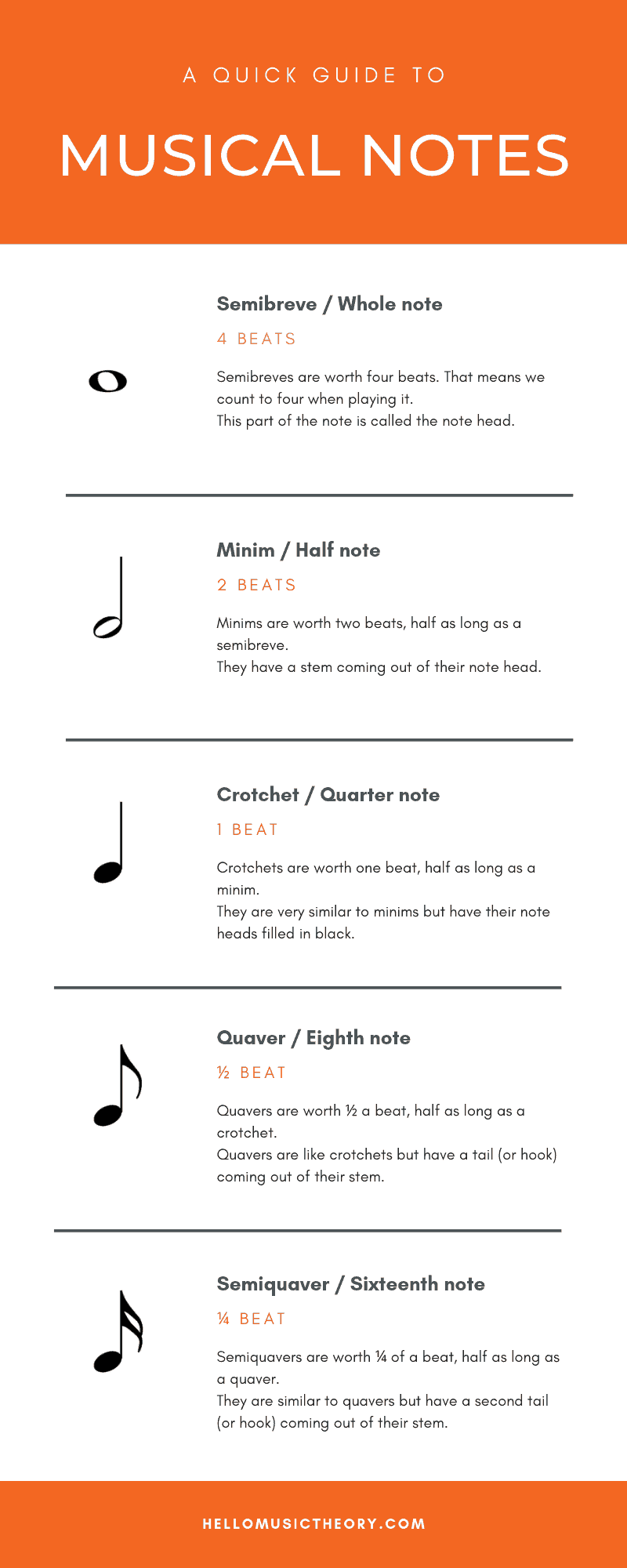 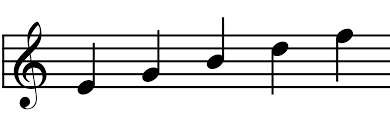             Every     Good     Boy     Deserves   Fudge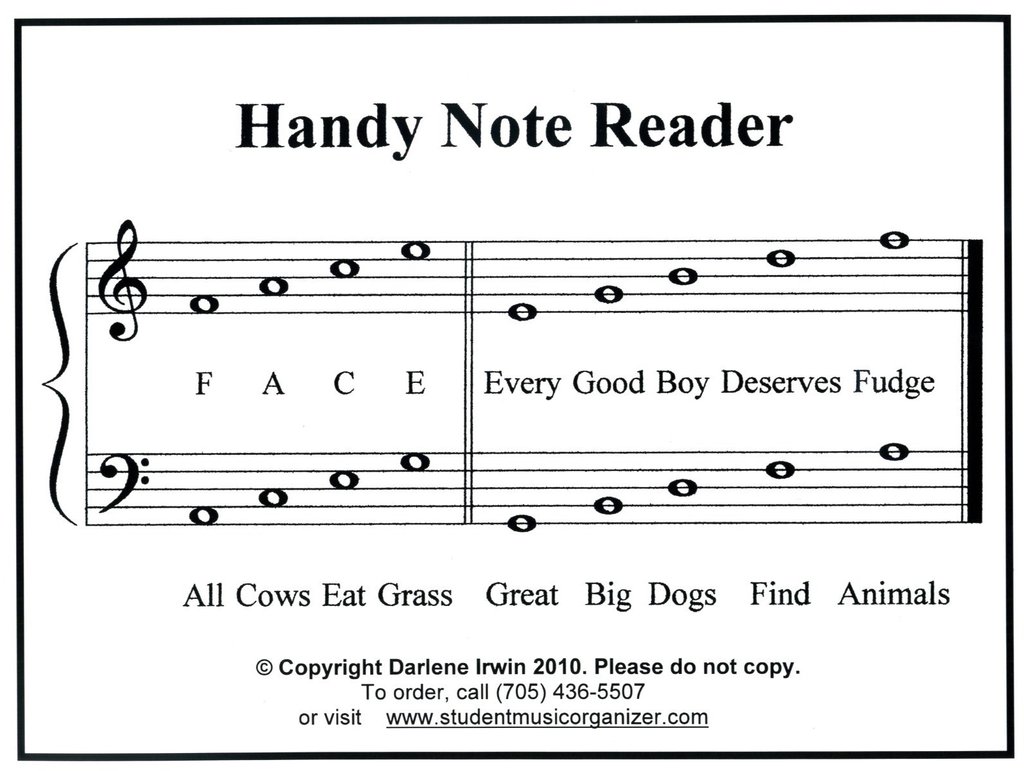 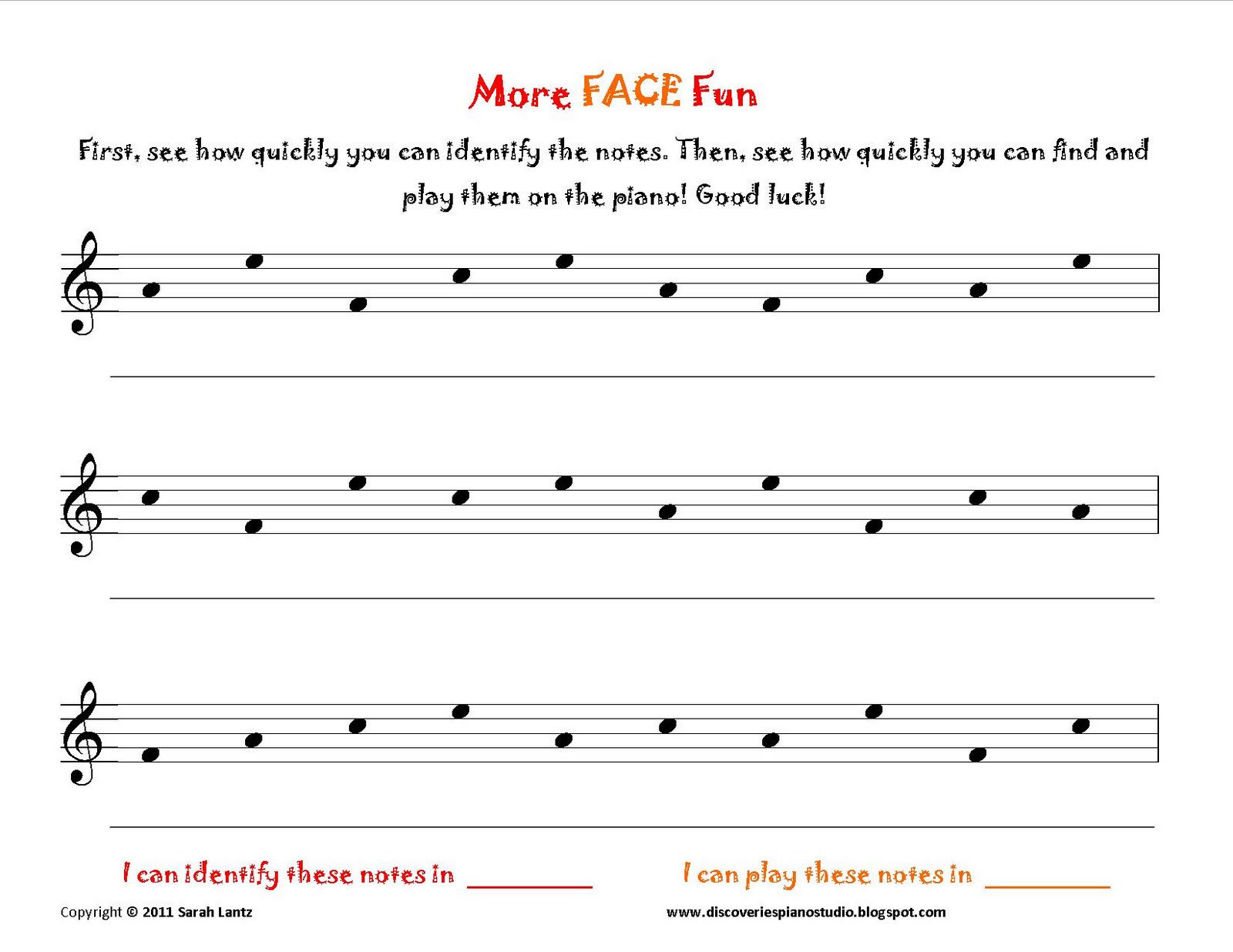 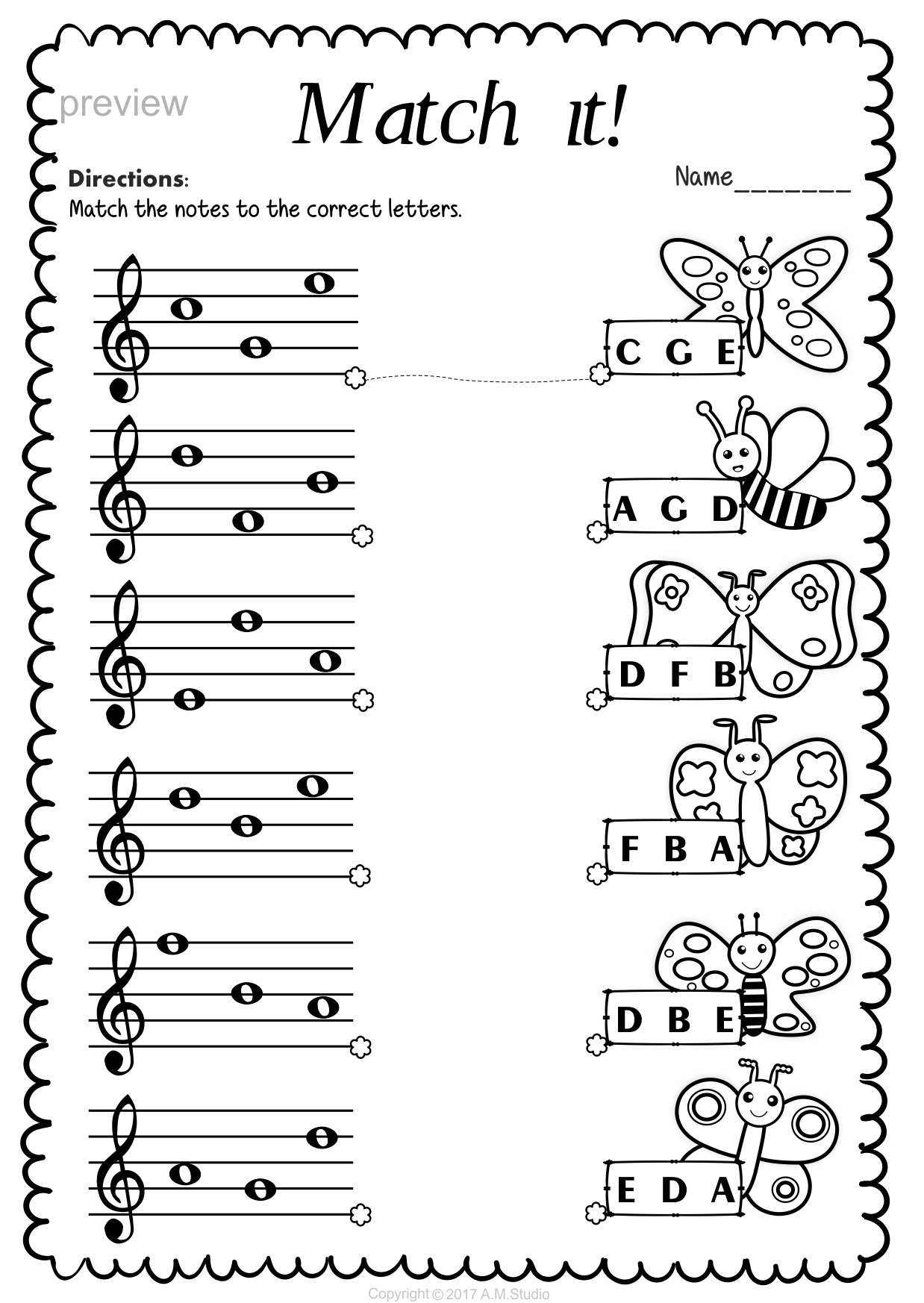 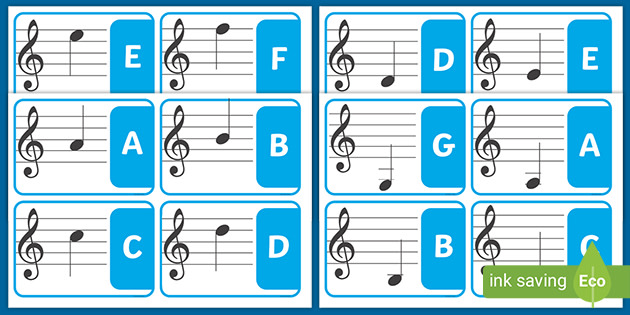 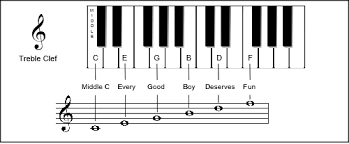 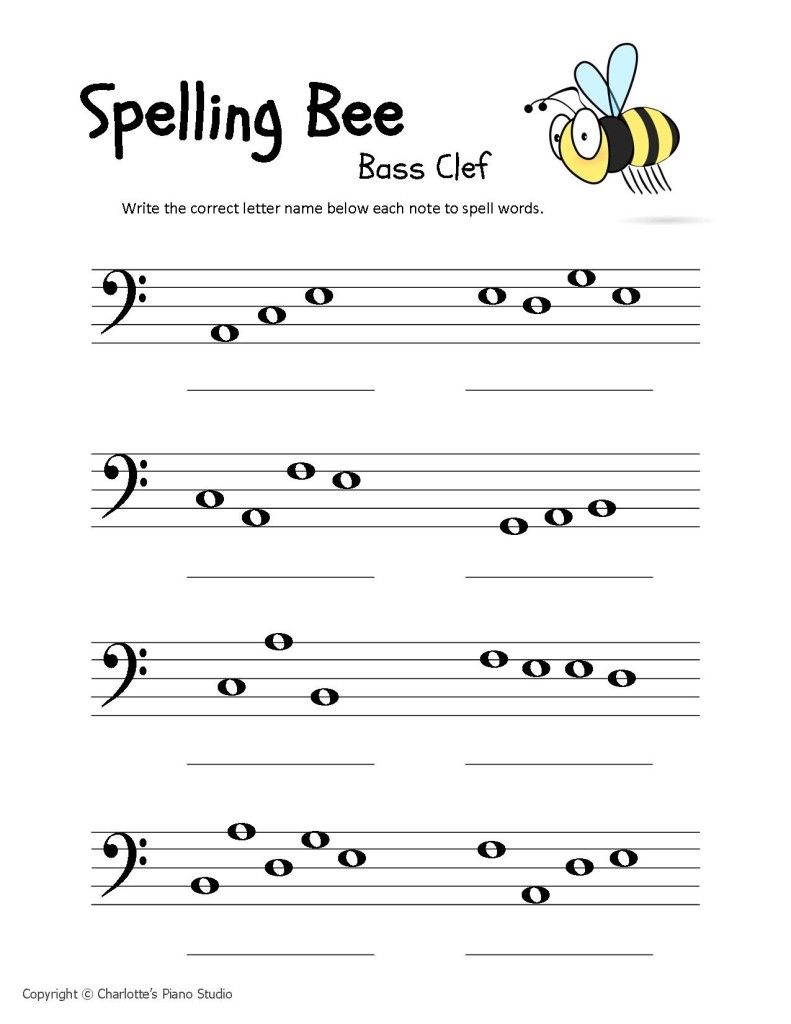 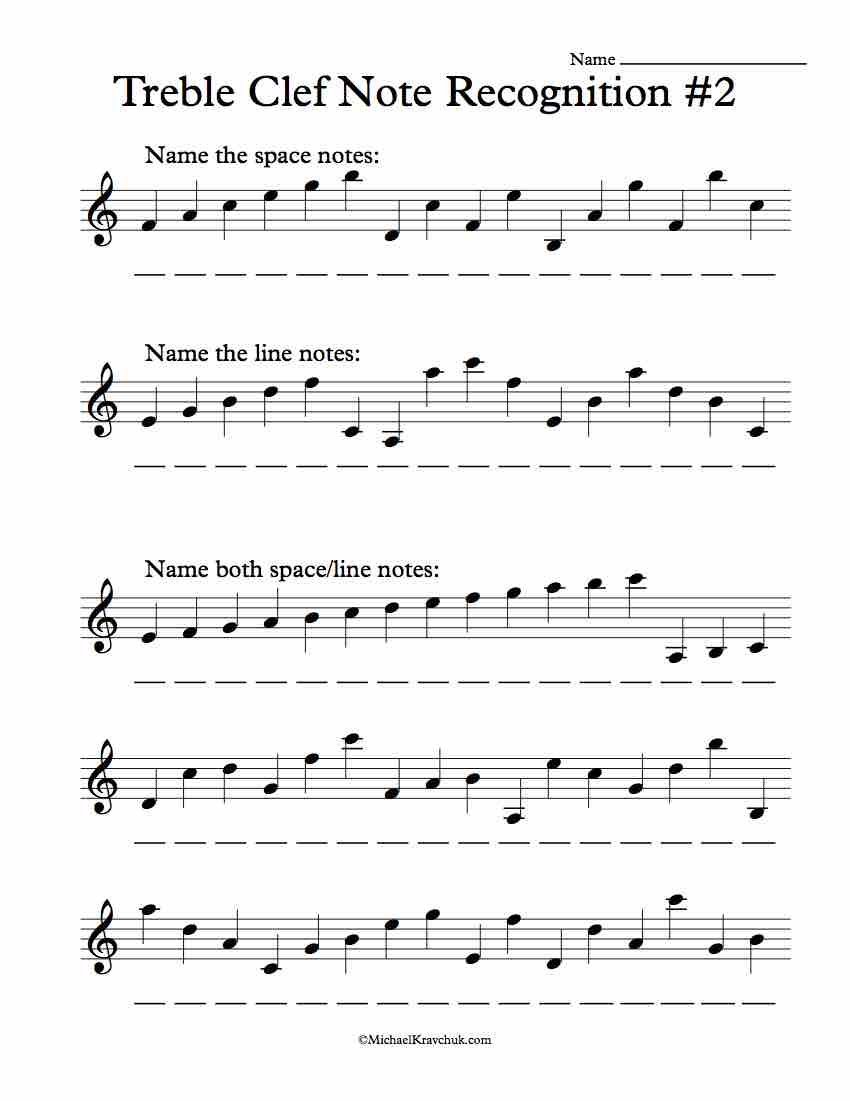 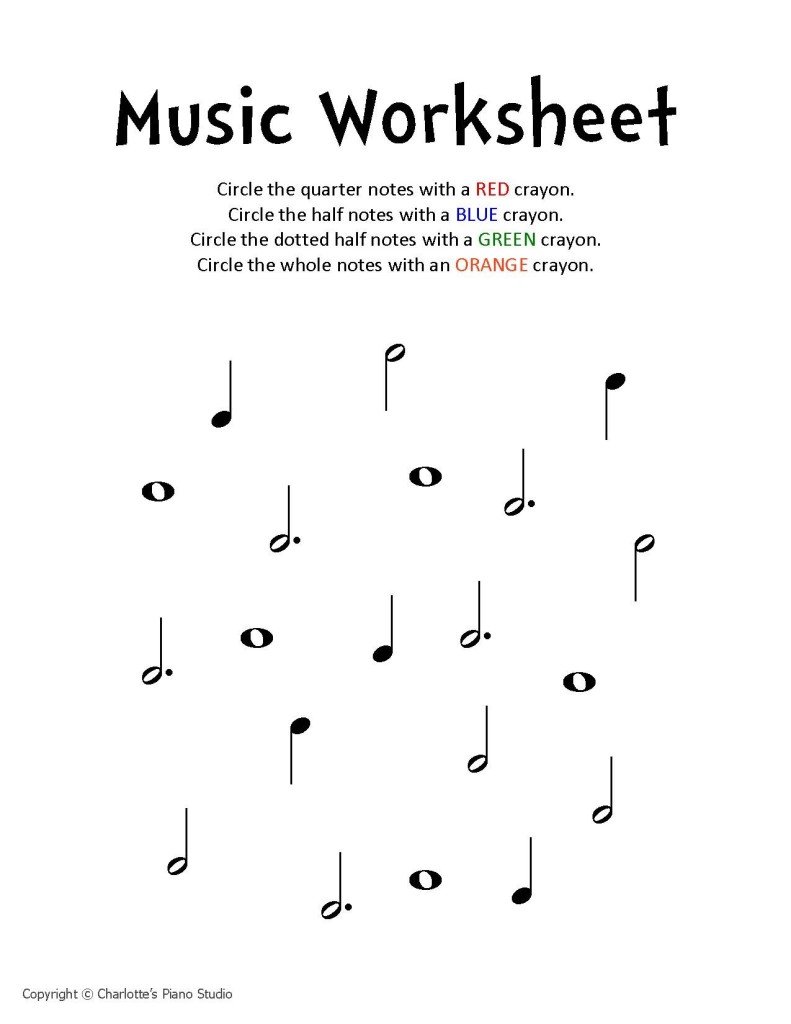 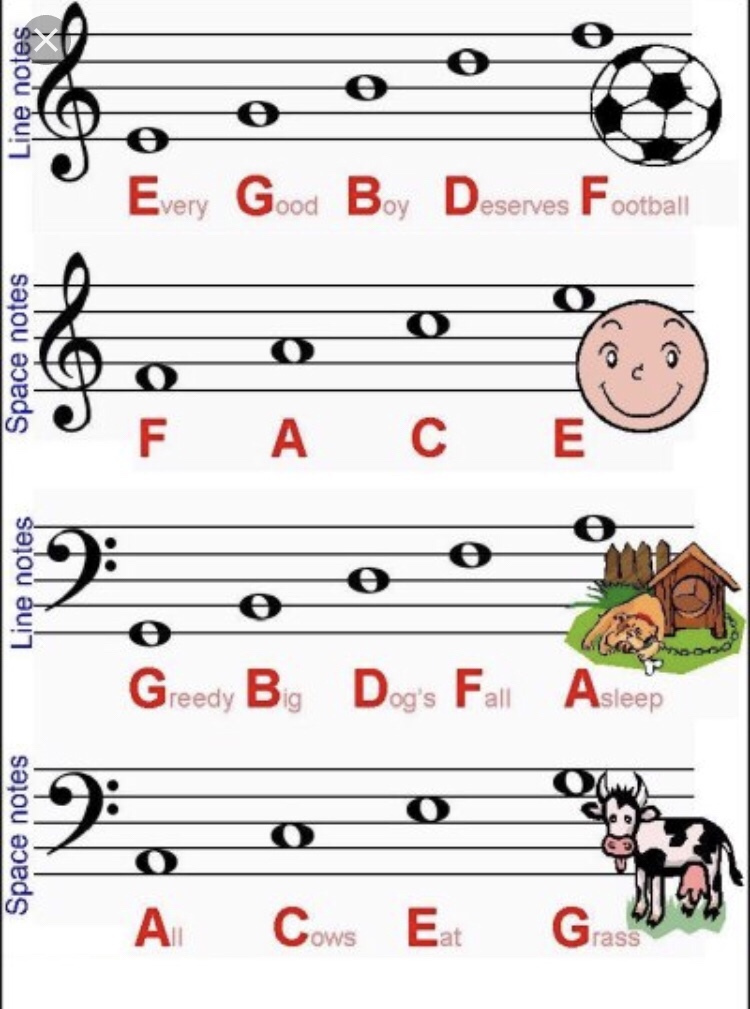 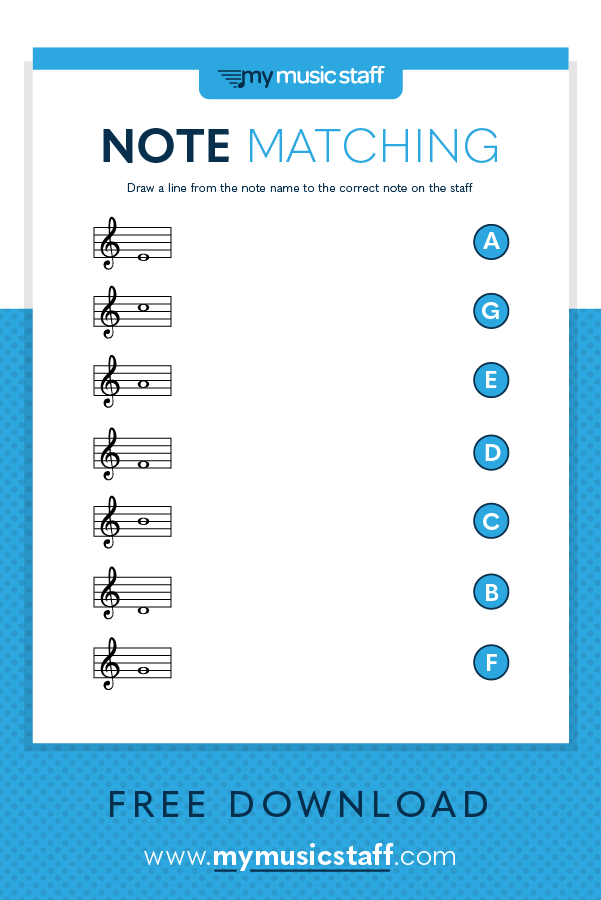 